玉溪师范学院2020年全国教师资格考试模拟卷（一）《综合素质》(幼儿)（注意事项：考试时间为 120 分钟，满分 150 分）学院：              专业：                   班级：              学号：             姓名：                一、单项选择题(本大题共29小题，每小题2分，共58分)1．《儿童权利公约》确立的世界各地所有儿童应享有的基本人权不包括(  )A．生存权			B．发展权			C．受保护权			D．受教育权2．学生所享有的受教育权主要包括受完法定教育年限权、学习权和(  )A．名誉权和荣誉权						B．公正评价权C．隐私权        	D．人格尊严权3．《中华人民共和国义务教育法》规定义务教育和基础教育阶段，学校教育必须做到“两个全面”，即(  )A．全面普及义务教育，全面扫除青壮年文盲B．全面进行教育改革，全面发展职业教育C．全面贯彻党的教育方针，全面提高教育质量D．全面发展，面向全体4．联合国大会通过的《儿童权利公约》所确定的保护儿童的基本原则不包括(  )A．无差别原则      				B．无歧视原则C．尊重儿童尊严原则					D．儿童利益最佳原则5．在履行教育教学义务的活动中，教师必须遵守职业道德规范，最主要、最基本的是要坚持(  )A．团结协作    					B．教书育人C．严谨治学    					D．爱岗敬业6．下列说法或做法中不符合现行《中小学教师职业道德规范》中的“教书育人”规定和要求的是(  )A．学习教育的新理念，主动改变育人模式B．积极开展教学改革，提高课堂教学质量C．严格执行教学方案，照搬教材以及教参D．激发学生创新精神，促进学生全面发展7．在教育教学活动中，对学生的不良行为视而不见、不问不管或对学生讽刺、挖苦、实施体罚或变相体罚，这都是明显的违犯师德的行为，它们违犯的是现行中小学教师职业行为规范要求中的(  )A．关爱学生    					B．爱岗敬业C．教书育人    					D．爱国守法8．一名就读于苏州某小学的王同学，因为在上音乐课时自言自语，被音乐老师用封箱胶带施以“封嘴”半节课的惩罚。下列关于该音乐老师课堂问题处理方式的说法，不正确的是(  )A．该老师没有顾及王同学的自尊及人格B．该老师应对王同学的行为进行批评训斥，而不应该以“封嘴”惩罚C．该老师应激励王同学与其他学生建立良好的课堂行为D．该老师应及时寻找王同学自言自语的原因9．对于在学校有严重不良行为的未成年人，可以按照有关规定将其送到(  )继续接受教育。A．特殊学校     					B．专门学校C．职业学校     					D．技术学校10．我国教育改革和发展的战略主题是(  )A．育人为本、全面实施素质教育B．面向全体学生，促进学生全面发展C．提高学生服务国家、服务人民的社会责任感，培养其勇于探索的创新精神和善于解决	   问题的实践能力D．培养什么人，怎样培养人11．学校派张老师参加省里组织的骨干教师培训，但按学校的相关规定，应扣除张老师500元的绩效工资，学校的这项规定(  )A．节约了办学成本						B．加强经费管理C．体现了按劳取酬						D．侵犯了老师的权利12．教师应享有的基本物质利益权利是(  )A．参与民主管理权						B．科学研究与学术活动权C．教育教学权							D．获取劳动报酬和享受福利待遇权13．根据我国《义务教育法》的规定，我国适龄儿童和少年的入学原则上是在户籍所在地学校(  )A．就近入学    					B．择优录取 C．随机分配   						D．考试入学14．我国《教育法》第四十一条规定：“国家鼓励学校及其他教育机构、社会组织采取措施，为公民接受(  )创造条件。”A．教育         				B．平等教育C．普及教育     					D．终身教育15．为保障居住分散的适龄儿童、少年入学接受义务教育，县级人民政府可根据需要设置(  )学校。A．全日制			B．托管制			C．寄宿制			D．半日制16．学校及其他教育机构对教学辅助人员和其他专业技术人员实行(  )制度。A．教育职员        	B．教育职员聘任C．专业技术职务聘任					D．教师聘任17．运用试管香蕉技术推广优良香蕉品种，这种技术属于(  )A．基因工程    					B．细胞工程  C．酶工程      					D．发酵工程 18．20世纪80年代初中国提出了“蓝色革命”的新构想，其科学含义是((  )A．围海造田B．利用海水提炼食盐C．利用现代科学技术向蓝色海洋乃至内陆水域索取人们所需要的众多优质水产品D．利用现代科学技术使海洋和内陆海水变得更蓝 19．20世纪60年代出现的“绿色革命”的含义是(  )A．扩大耕地面积，提高单位产量			B．抓好育苗，培育新品种C．改造沙漠，营造人工牧场 			D．采用农作物高产良种 20．自然科学中最早出现的学科是(  )A．数学  								B．天文学C．医学  								D．化学 21．最早创造数字的是(  )A．阿拉伯人    					B．希腊人   C．印度人      					D．罗马人 22．我国制定的旨在使高科技成果商品化和产业化的计划是(  )A．“火炬”计划						B．“星火”计划   C．“863”计划							D．“信息”计划23．发现磁铁在线圈中运动能产生电流的科学家是(  )A．迈克尔•法拉第						B．爱迪生   C．贝尔									D．西门子24．1814年，英国人(  )制造了第一辆火车机车A．瓦特  								B．牛顿C．富尔顿  							D．史蒂芬孙 25．第一个公开向神学挑战并宣告自然科学的独立的科学家是(  )A．亚里士多德  						B．哥白尼  C．伽利略      					D．牛顿 26．Email又叫电子邮件，它的主要特点是(  )A．快捷        	B．便宜C．高效       					D．前面三个都有27．在段落对齐的方式中，哪一种方式能使段落中的每一行(包括段落结束行)都能与左右两边缩进对齐(  )A．左对齐       				B．两端对齐          C．居中对齐         			D．分散对齐28．几位同学对物理竞赛的名次进行猜测。小钟说：“小华第三，小任第五。”小华说：“小闽第五，小宫第四。”小任说：“小钟第一，小闽第四。”小闽说：“小任第一，小华第二。”小宫说：“小钟第三，小闽第四。”已知本次竞赛没有并列名次，并且每个名次都有人猜对。那么，具体名次应该是(  ) A．小华第一、小钟第二、小任第三、小闽第四、小宫第五   B．小闽第一、小任第二、小华第三、小宫第四、小钟第五   C．小任第一、小华第二、小钟第三、小宫第四、小闽第五   D．小任第一、小闽第二、小钟第三、小宫第四、小华第五29．教师∶教室∶教育A．经理∶市场∶经商					B．军队∶国家∶保卫C．公务员∶机关∶执法					D．演员∶舞台∶表演二、材料分析题(本大题共3小题，每小题14分，共42分)30．材料：在师德报告会上，石老师这样回顾自己的教育工作：一个学生生病了，把刚吃下去的午饭吐了一地，尽管味道刺鼻，但我问自己，如果他是我的孩子，我会嫌弃吗？于是，我拿起工具，弯下腰去收拾干净。一个学生的数学作业改了好几遍，还是做不对，尽管我很心烦，但我告诉自己，如果我是这个学生，我也会很着急。于是，我一遍遍地给他讲解，直到他学会。一个学生很调皮，上课不认真听讲，不按要求完成作业，尽管我很生气，但我告诉自己，他还是个孩子，我要帮助他。于是我向家长了解情况，制定帮教计划，号召其他同学也来帮助他。一个学生喜欢偷拿别人的东西，尽管我不喜欢他的行为，但我要分析他这样做的原因。于是，我一次次地观察他，找他谈心，跟他讲道理，直到他改正。问题：请从教师职业道德的角度，评析石老师的教育行为。(14分)31．材料：突然，从窗外传来一阵急促的“的嘟”——“的嘟”——声，这声音犹如一块巨石落入平静的水面，教室里顿时喧闹起来。紧接着，像有谁下了一道命令：“向左看齐”，所有的学生都向左边看去。这是怎么回事，还没等老师喊出话来，坐在靠窗边的同学已经站起来，趴在窗台上向外张望，其他的同学更是着急，他们有的站在椅子上，有的一蹦一跳，脖子伸得老长，平时上课就坐不住的索性冲出座位，涌到窗前。他们你推我，我推他，争先恐后地向外张望——原来是两辆红色的消防车由南向北从窗前驶过……教室里恢复平静后，请看以下两位教师的做法：A老师灵机一动，便放弃了原来的教学内容，而让同学把刚才的所见、所闻、所想说出来，写下来。结果，同学们个个情绪高涨说得头头是道，写得也很精彩，乐得老师满脸堆笑。B老师面对以上情境板起面孔，维持纪律，让学生回到座位上，继续原来的教学。而学生却余兴未止，沉浸在刚才的氛围中……B老师不愿意放弃原来的教学内容，否则他认为自己没有完成教学任务。问题：请从教师职业理念的角度评析这两位老师的做法。(14分)32．阅读下文，回答问题。清朝的灭亡给中国带来了真正的时代，社会震荡，世事忙乱，人们也没有心思去品咂一下这次历史变更的苦涩厚味，匆匆忙忙赶路去了。直到1927年6月1日，大学者王国维先生在颐和园投水而死。才让全国的有心人肃然深思。王国维先生的死因众说纷纭，我们且不管它，只知道这位汉族文化大师拖着清代的一条辫子，自尽在清代的皇家园林里，遗嘱为“五十之年，只欠一死，经此世变，义无再辱”。他不会不知道明末清初汉族人的束发还是留辫之争曾发生过惊人的血案。他不会不知道刘宗周、黄宗羲、顾炎武这些大学者的慷慨行径，他更不会不知道按照世界历史的进程，社会巨变乃属必然，但是他还是死了。我赞成陈寅恪先生的说法，王国维先生并不是死于政治斗争、人事纠葛，或仅仅为清廷尽忠，而是死于一种文化：凡一种文化值衰落之时，为此文化所化之人，必感痛苦，其表现此文化之程量愈宏，则其所受之苦痛亦愈甚；迨既达极深之度，殆非出于自杀无以求一已之心安而义尽也(《王观堂先生挽词并序》)但是，王国维又无法把自己为之而死的文化与清廷分割开来。是《古今图书集成》、《康熙字典》、《四库全书》、《红楼梦》、《桃花扇》、《长生殿》和乾嘉学派、纳兰性德等等把两者连在一起了。于是衣冠举止，生态心态，也莫不两相混同。我们记得，在康熙手下，汉族高层知识分子经过剧烈的心理挣扎已开始与朝廷产生某种文化认同，没有想到的是，当康熙的政治事业和军事事业已经失败之后，文化认同竞还未消散。为此，宏才博学的王国维先生要以生命来祭奠它。他没有从心理挣扎中找到希望，死得可惜又死得必然。知识分子总是不同寻常，他们总要在政治军事的折腾之后表现出长久的文化韧性。文化变成了生命，只有靠生命来拥抱文化了，别无他途；明末以后是这样，清末以后也是这样，但清又是整个中国封建社会的末尾，因此王国维先生祭奠的该是整个中国传统文化，清代只是他的落脚点。问题：对王国维遗嘱中“义无再辱”一句，试按本文作者的观点解释其具体内涵。(4分)(2)作者赞同陈寅恪的看法，说王国维“死于一种文化”。这“一种文化”可以用上文中另外的说法代替，试写出另外三种说法(有的说法要对上文中的词句稍加调整)(10分)三、写作题(本大题共50分)请以“如何做好一名班主任”为题，写一篇论述文。要求观点明确，论述具体，条理清楚，语言流畅。不少于800字。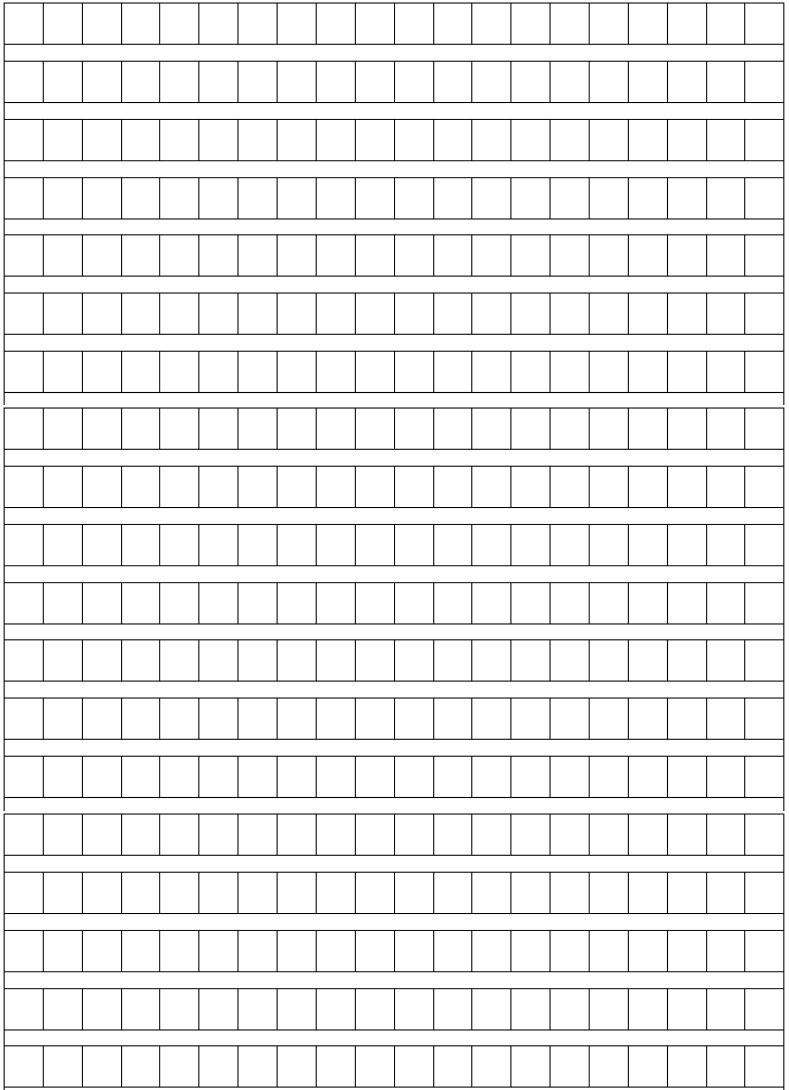 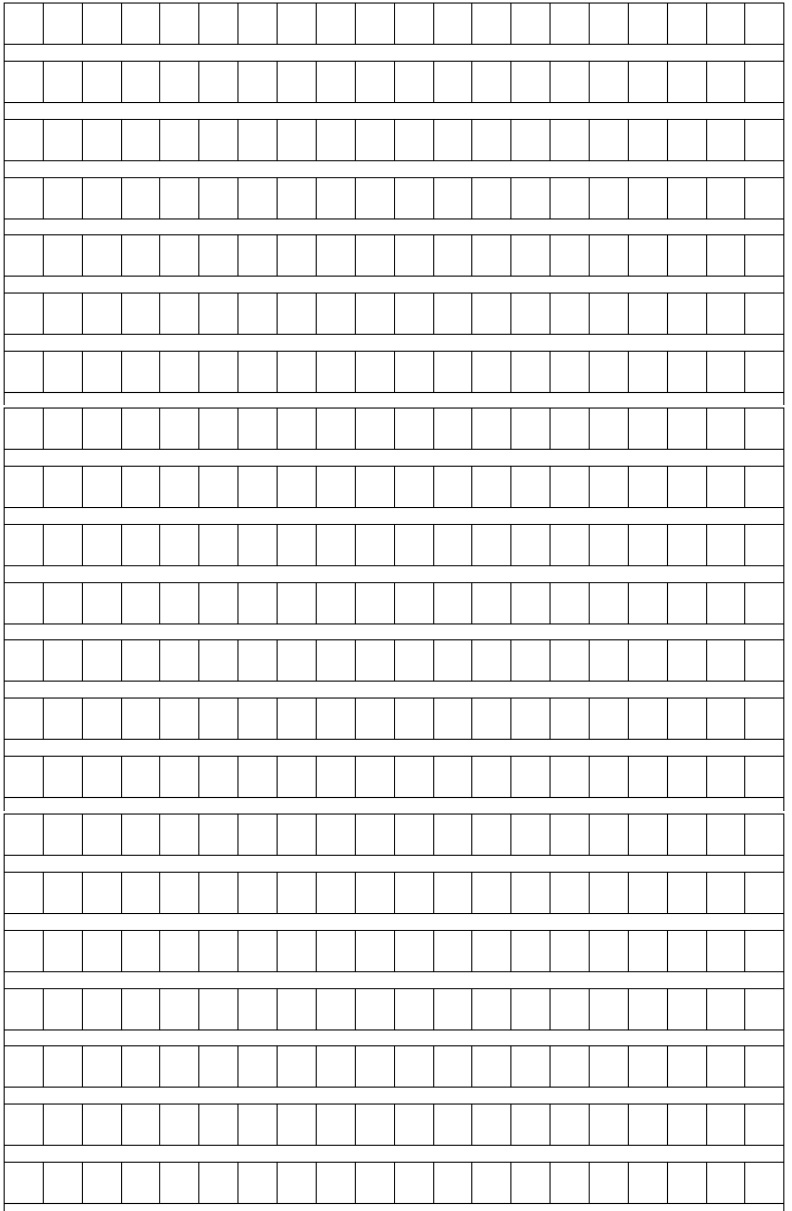 题号一二三总分得分